FORMULARIO UNICO DE ACTUALIZACIÒN DE DATOS,AFILIACION Y DESAFILIACIONAFILIACION ______	ACTUALIZACION ______	DESAFILIACION _______Ciudad y Fecha ______________________________________________________________________________________DATOS PERSONALESNOMBRES _________________________________ 	APELLIDOS ______________________________________C.C. No.   ___________________________________  	De 	         ______________________________________Sexo          F _____       M _____Fecha de Nacimiento	______________________	 Lugar             ______________________________________Teléfono Personal Fijo ________________________	 Dirección       ______________________________________Teléfono Celular          ________________________	 E – mail	____________________________________Municipio	______________________________	 Departamento _____________________________________DATOS DE LA ENTIDADContraloría a la que pertenece ___________________________________________________________________________Cargo	____________________________________	 Dependencia ______________________________________Salario	____________________________________	 Vinculación   ______________________________________Teléfono de Oficina	______________________	  Fax		____________________________________Dirección de Oficina	______________________________________________________________________________Municipio	_____________________________	  Departamento  ____________________________________E -  mail	____________________________________	  Página Web	____________________________________Autorizo al señor pagador de la Contraloría	________________________________________________________________Para que a partir del próximo mes descuente y ponga a disposición de ASDECCOL el uno por ciento (1%) de mi sueldo mensual, valor correspondiente a la cuota ordinaria.______________________________________FIRMA DEL  AFILIADO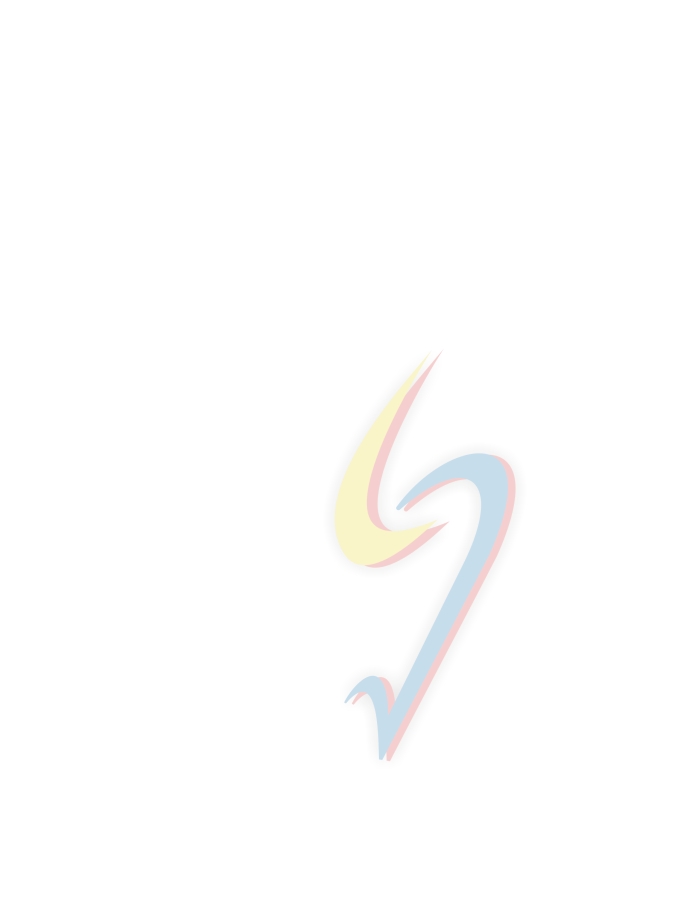 